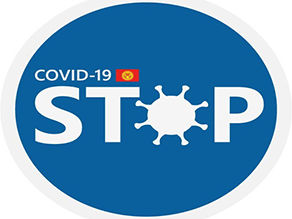 Уважаемые пассажиры «Avia Traffic Company»!В связи с международными требованиями по борьбе с пандемией COVID-19 и в целях предотвращения распространения заболевания просим Вас ознакомиться со следующей информацией:На сайте Авиакомпании www.aero.kg размещена анкета которую следует заполнить при покупке авиабилета, так же Вы можете потребовать данную анкету у агентов по продажам авиабилетов в кассах города. Данную анкету, согласно требованиям Министерства Транспорта и дорог КР и Министерства Здравоохранения КР, необходимо заполнить и предоставить на регистрации, хранить при себе в течение всего перелета из аэропорта отправления и до пункта назначения. Скачать анкету Вы можете по ссылке: https://www.aero.kg/storage/app/media/q-list.pdfВведено ограничение на ручную кладь. На борт самолета разрешено проносить только дамскую сумочку или пластиковый пакет. При прохождении регистрации на рейс старайтесь соблюдать социальную дистанцию — минимум полтора метра!Будьте внимательны: не создавайте очередей в аэропорту, при посадке на рейс и в салоне самолета! На борт воздушного судна «Avia Traffic Company» пассажиры допускаются только в масках!Температура тела пассажира не должна превышать 37 градусов!Средства индивидуальной защиты не рекомендуется снимать в течение всего полета!В течение полета запрещено пересаживаться на другие места, не соответствующие Вашему посадочному талону!В качестве обязательных мер безопасности, при уборке салона на всех рейсах «Avia Traffic Company» применяются специальные моющие и дезинфицирующие средства, организовано обязательное проветривание салона в период обслуживания между рейсами, служба бортпроводников работает исключительно в масках и перчатках.Позаботьтесь о заблаговременном прибытие в аэропорт! Регистрация на внутренние рейсы начинается за 2 часа и закрывается за 40 минут до вылета!Так же убедительно просим Вас проявить ответственность, понимание и использовать средства личной защиты в любых общественных местах, чаще пользуйтесь антисептиком для рук и будьте здоровы!До встречи на борту наших самолетов!